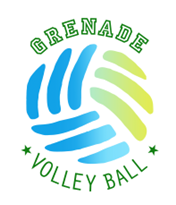 Article 1. – IntroductionLe présent règlement intérieur a pour objectif de définir les règles générales et permanentes du fonctionnement du club, de préciser les droits et devoirs de chaque membre, des personnes qui organisent les activités sportives, des entraineurs et des membres du comité et de détailler l’administration interne du club.Première partie – Dispositions concernant tous les membresArticle 2. – Organes de communication du clubLes outils de communication privilégiés par le club vis-à-vis de ses membres sont :La communication par email (groupé ou individuel)La page Facebook du clubLe site web dont l’adresse est : http://gvb31.clubeo.com/L’adhésion au club suppose de disposer de tels outils pour accéder à ses communications.Article 3. – Présentation du bureauLe Comité directeur se retrouve donc composé d’un bureau et d’autres membres du club. Dans ce comité directeur, seront représentées 2 personnes permanentes de chaque équipe. Lors de l’AG, seules les candidatures présentées sont soumises aux votes afin de constituer le bureau.Les candidats au bureau du GVB se sont réunis en aparté et proposent la composition du bureau comme-suit.Pierre Cartier (Président)Julie Mesplède-Cassi (Vice-Présidente FFVB)Claude De Sousa (Vice-Président FSGT)Stéphanie Bascouert (Trésorier)Jérôme Pauly (Trésorier adjoint)Marlène Florès (Secrétaire)Vicky Richard (Secrétaire adjointe)Article 4. – Inscriptions au club et cotisationsPour devenir membre du club, le candidat peut s’inscrire par le biais de notre site web : http://gvb31.clubeo.com/, et de regarder sur la page d’accueil en bas, l’encart « Plateforme d’inscription en Ligne ».Toute adhésion sera prise en compte à réception du dossier complet (fiche d’inscription, certificat médical, fiche de caution, règlement, et photos…)La participation à toutes activités sportives organisées par le club nécessite la possession d’un certificat médical de non contre-indication à la pratique du volley-ball datant de moins de 3 moisUn paiement en plusieurs fois et accordé à tous les membres du club le désirant, mais ils doivent s’acquitter de leur cotisation au moment de la remise de leur dossier d’inscription.Pour les nouveaux adhérents, il est possible de réaliser trois séances d’essai avant de confirmer son inscription au Club, bien sur ces séances doivent être à la suite. Cet essai ne pourra s’effectuer que sous couvert de leur assurance personnelle. La responsabilité du club ne pourra nullement être engagée en cas d’accident.AU DELA DES TROIS SEANCES, l’adhérent devra être à jour de sa cotisation s’il désire rester dans le club.Article 5. – Données personnelles et droit à l’imageLe club peut être amené à collecter lors de l’inscription des informations personnelles concernant l’adhérent notamment : nom, prénom, adresse postale, courriel……ou peut être amené à utiliser des photos ou vidéos de ces adhérents pour la communication de résultats dans les journaux, sur le site internet, pour sa promotion, mais aussi pour la recherche de sponsors…..Ces informations sont utilisées dans le cadre de la communication avec l’adhérent, et sont nécessaires à la prise de la licence.Elles sont à l’usage exclusif du GRENADE VOLLEY BALL CLUB, de la FFVB, et de la FSGT.Ces données ne seront en aucun cas transmises à d’autres tiers sans l’accord préalable.Document : Autorisation parentale et droit d’images en annexe pour les mineurs.Article 6. – Fonctionnement du clubLe club de GRENADE VOLLEY BALL a pour objet la pratique, l’initiation et le développement du volley-ball.Il s’agit de la pratique d’un sport loisir et compétiteur sans encadrement professionnel, mais avec des bénévoles.Les entraînements ont pour objectif la préparation des matchs en compétition ou permettre de progresser dans la pratique du volley-ball.Tous les joueurs, joueuses, s’engagent à respecter les décisions de l’entraîneur, lors des entraînements et des compétitions.L’assiduité aux entraînements est la règle. Chaque joueur, joueuse, doit être ponctuel (le) en début et fin d’entraînement et doivent participer à la mise en place et au rangement des équipements. Ils doivent prévenir leur entraîneur, ou leur responsable d’équipe en cas d’empêchement. Mission de l’entraineur :Il organise et gère les entraînements et les compétitions.Il gère le matériel et les équipements servant à la pratique du volley-ball.Il prépare et assure  les entraînements.En cas d’impossibilité d’assurer un entraînement, il devra prévenir les adhérents de son équipe soit par téléphone, soit par mail, et voir pour proposer une solution.Mission du responsable d’équipe :Il relaie les informations entre son équipe, les autres équipes, et le comité directeur.Il organise le planning de rencontre de son équipe en coordination avec les autres responsables d’équipes.MineursEn dehors des horaires d’entraînements le mineur reste sous l’entière responsabilité de son représentant légal.Les parents doivent s’assurer de la présence de l’entraîneur ou d’un responsable du club avant de laisser leur enfant dans l’enceinte sportive.Il est rappelé que le GRENADE volley-Ball club ne peut être tenu responsable de tout événement survenu hors de la salle et ou hors des horaires d’entraînement et de compétition.Il est rappelé que les entraîneurs sont des bénévoles, une aide pour les déplacements et la gestion en compétition pourra vous être demandée.Document : autorisation parentale pour compétition en annexeArticle 7. – Accès et utilisation des salles et matériels mis à disposition.Afin de ne pas dégrader les sols, toute personne accédant aux salles d’entraînements ou de matchs doit porter des chaussures de sport en salle, non marquantes, qui plus est, la salle de sport ayant été refaite cet été.L’accès aux installations n’est possible qu’aux jours et horaires d’entraînements et de matchs, ainsi qu’éventuellement pendant les vacances scolaires.Les vestiaires et la salle devront être restitués dans l’état de propreté que l’on est en droit d’attendre d’eux. Il est interdit d’y fumer.Les joueurs (euses) devront s’assurer de ne rien oublier, veiller à éteindre toutes les lumières, ranger le matériel, et surtout jeter leur bouteilles d’eau et autres détritus dans la poubelle.Le matériel mis à disposition par le club et la ville, doivent être traités avec soin par les utilisateurs.Tout joueur (euse) est tenu(e) de participer à l’installation et la désinstallation des poteaux, filets, bancs….Les ballons utilisés pour chaque séance devront être comptés à leur sortie et au rangement.Chaque membre doit signaler tout défaut de matériel ou d’infrastructure, notamment ceux pouvant poser un problème de sécurité, à son entraîneur ou responsable d’équipe qui feront suivre au comité directeur.Visa du joueur (euse) et représentant légal                                lieu et date de la signature.(Avec la mention « lu et approuvée »)